Publicado en  el 17/02/2017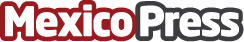 Gucci y Louis Vuitton: marcas más populares entre los consumidores mexicanos de calzado de lujoGucci lidera la lista, directamente seguida por Louis Vuitton. Entre las concentran más del 50% de las preferencias de los usuarios en este sector.Datos de contacto:Nota de prensa publicada en: https://www.mexicopress.com.mx/gucci-y-louis-vuitton-marcas-mas-populares Categorías: Nacional Moda Comunicación Sociedad http://www.mexicopress.com.mx